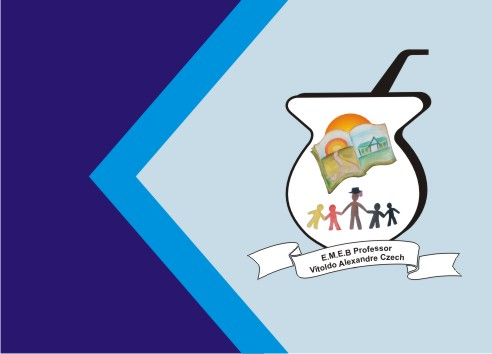 ATIVIDADE DE INGLÊS - 3º ANOCatanduvas, July 05th 2021Today is Monday A birthday party – Festa de aniversárioEstude para avaliação.As palavras relacionadas à festa de aniversário;Os números de 0 a 20;As frases How old are you? (Quantos anos você tem?) I am... (Eu tenho...).